Spolupráce školy a muzea Jak využít nabídku muzeí pro zkvalitnění školní výuky napříč vyučovacími předměty, jak rozvíjet (klíčové) kompetence žáků a realizovat výstupy ŠVP/RVP ZV.Náměty (průvodce studiem)Jaroslava ŠevčíkováŠkoly, zejména ty základní, jsou v současné době velmi často uzavřenými komunitami, uměle vytvořeným prostředím, zdánlivě ideálně přizpůsobeným větší skupině nezletilých žáků (dětí) a menší skupině učitelů a dalšího personálu (dospělí), často bez propojení na reálný život za zdí školy. Stává se, že obě tyto skupiny (děti-dospělí) stojí jakoby proti sobě, někdy „vedle sebe“, ale málokdy jde o intenzivní spolupráci a soužití. Obvykle menší skupina učitelů vystupuje v roli vůdců a rozhoduje o většině školních činností a to jak ve výuce, tak i mimo výuku. Snad proto se stalo, že v současné době školy preferují zajištění maximálního, ale uměle vytvořeného bezpečí pro žáky a uzavření se před vlivy zvenčí. Školy jsou svázány množstvím bezpečnostních předpisů, zákazů a nařízení, a před okolním světem se uzavírají. Zažíváme paradoxy, kdy žák bezpečně vyjmenuje jména ministrů vlády ČR (protože je to součást vzdělávacího obsahu-učiva), ale nezná jméno starosty obce (protože to není součást vzdělávacího obsahu-učiva), žák pojmenuje stromy podle obrázků, ale ty v ulici před školou pojmenovat nedokáže, protože mají jiný vzhled než na obrázku, jsou prostě ve 3D a to ho zmate.V souladu s nově nastolenými principy kurikulární politiky po roce 2001, tzv. „školské reformě“, které jsou zformulovány jednak v Národním programu rozvoje vzdělávání v ČR (tzv. Bílé knize) a zakotveny v zákoně č. 561/2004 Sb., o předškolním, základním, středním, vyšším odborném a jiném vzdělávání, ve znění pozdějších předpisů, máme za to, že je bezpodmínečně nutné upozorňovat na změny cílů a obsahů vzdělávání, které jsou zde nově uvedeny a zdůrazněny, a to zejména ve vztahu k mnohem větší otevřenosti škol všech stupňů vůči okolní komunitě (Bílá kniha, kap. II. A. 1).Otevřenost škol vůči okolnímu světu je na první pohled problematicky definovatelná a velká část škol ji vůbec nezahrnula do svých školních vzdělávacího programů (ŠVP), které vznikaly na základě státem definovaného Rámcového vzdělávacího programu pro základní vzdělávání (RVP ZV) a to přesto, že v RVP ZV se uvádí: „Pojetí základního vzdělávání … je budováno na širokém rozvoji zájmů žáků, na vyšších učebních možnostech žáků a na provázanosti vzdělávání a života školy se životem mimo školu.“Na jiném místě se zde uvádí: že RVP ZV:“… vychází z nové strategie vzdělávání, která zdůrazňuje klíčové kompetence, jejich provázanost se vzdělávacím obsahem a uplatnění získaných vědomostí a dovedností v praktickém životě.“Nicméně uzavřená škola, v dnešním praktickém pojetí, žákům ověření získaných dovedností v praktickém životě příliš neumožňuje.A co se týká rozvíjení klíčových kompetencí: kompetence k učení, k řešení problémů, kompetence pracovní, kompetence komunikativní, kompetence sociální a personální, a občanské …zejména poslední tři typy kompetencí se velmi těžko rozvíjejí bez praktického kontaktu s okolním světem. Chceme-li je rozvíjet prakticky, a umožnit žákům autoevaluaci a pozorování posunu v rozvoji těchto klíčových kompetencí, musíme je vzít mimo školní zdi.Jedná se o všeobecně známý „začarovaný kruh“. Paní učitelka prohlásí, že s žáky na výchovný koncert nepůjde, protože se žáci „neumí chovat slušně“. A my se ptáme - kde se mají žáci naučit chovat slušně, když nikdy nebyli na výchovném koncertě, aby viděli, jak se tam mají chovat. Většina žáků nikdy na koncertě nebyla ani s rodiči. Je lehké mávnout rukou, zvolit pohodlnější cestu, nepouštět žáky ze školy z obavy před jejich zraněním, či ostudou. Pravdou je, a osobní učitelské zkušenosti mi dokazují, že žáci žijí v uzavřeném světě nejen ve škole, ale i doma:do školy je rodiče vozí často automobilemze školy je vezou do organizovaných / dozorovaných kroužkůdoma se děti usadí u počítače či mobilního telefonu… děti už spolu nemluví tváří v tvář. A ještě horší je situace ve vztahu k jiným lidem než k vrstevníkům, s těmi musí občas hovořit alespoň ve škole. I když…Kolegové ze ZŠ Vsetín, Rokytnice, upozornili na jedné krajské konferenci v listopadu letošního roku na nový fenomén školních přestávek – ticho. Ticho až děsivé, byť pro učitele majícího dohled, pohodlné. To ticho bylo způsobeno tím, že děti spolu nemluvily, neřešily konflikty, neprocházely se v atriu, nediskutovaly… ony seděly každé u svého mobilního telefonu a buď hrály hry, nebo si posílaly SMS, byť seděly na stejné chodbě!Řešení? Zákaz neodůvodněného používání mobilních telefonů nejen ve výuce, ale i o přestávkách.Výsledek? Asi po týdnu došlo k oživení komunikace mezi žáky, vrátily se mezi ně drobné konflikty, ale i veselí, pobíhání, vycházky do atria a zahrady, prostě pohyb… a škola opět ožila. Učitel mající dohled i žáci měli co řešit.   Cílem tohoto semináře je poukázat na příklady z praxe tzv. otevřené školy a nabídnout k diskusi metody a formy spolupráce s okolními institucemi, zejména pak regionálním muzeem. Zároveň zhodnotit přínos této spolupráce pro rozvoj žáků, jejich klíčových i oborových kompetencí, i pro oživení výuky jako takové, popřípadě vliv na klima školy.Jak otevřít školu okolnímu světu, aniž bychom děti, naše žáky, vystavili nebezpečí? Určitě to jde. Ideální je, pokud je koncepce otevřené školy propracována už v ŠVP, ale je možné začít i malými krůčky…Vynikajícím námětem je tzv. Komunitní škola. Také naše ZŠ Vsetín, Sychrov 97 se zde inspirovala, i když jsme pilotní školou projektu nebyli, prostě proto, že se k nám informace včas nedonesla. Projekt a jeho výstupy jsou k dispozici na: http://www.komunitniskoly.cz/o-projektu/. Pojem „komunita“ chápeme v tomto případě v geografickém slova smyslu, jako nejbližší okolí školy, obec anebo město popř. jeho část, samozřejmě včetně obyvatel. Komunitně zaměřená škola pak podle nás nabízí jak tradiční vzdělávání, tak si širokou škálu mimoškolních aktivit a preferuje:blízkou spolupráci s rodiči žáků, otevřenost a vstřícnost k nimzařazovaní alternativních prvků do výuky podíl žáků (i rodičů) na rozhodovacích procesech ve škole, např. i formou žákovského parlamentu, Školské rady atd.aktivní zapojení školy, žáků, učitelů, i prostor budovy do komunity (nabídka k využití pro spolky, kluby, a další občany „zvenku“)využití potenciálu okolní komunity pro školu a její „obec“ (žáky, učitele, rodiče)její filosofií je vzdělávání jako proces celoživotní, soustavný, nikdy neukončený.Jednou z cest je spojit se ku prospěchu školní výuky, třeba i smluvně, s jinou institucí, která nabízí aktivity rozšiřující výuku školy. Představím vám zkušenosti se spolupráce ZŠ Vsetín, Sychrov 97 (cca 260 žáků) s Muzeem regionu Valašsko, p. o. Naše spolupráce je založena zejména na, cituji ze smlouvy: „snaze společně vytvářet organizačně i materiálně příznivé podmínky pro rozvoj a realizaci vzdělávacích a výchovných aktivit pro žáky základních i středních škol, popřípadě vzdělávacích aktivit pro dospělé, rodiče a přátele Školy či Muzea, a to nejen pro zájemce ve městě Vsetíně, ale i širším regionu Valašska.  Například vědomostní soutěže či přehlídky, fotografické a výtvarné soutěže, či přehlídky, anebo společenské akce prezentující činnost obou smluvních stran.“K tomu jsme se spojili a zavázali, a to také realizujeme:celoroční přístup a využívání  vzdělávacích programům muzea, využití veškerého potenciálu muzea, sbírek, výstavních prostor, depozitářů,celoroční zapojení do vědeckých a odborných aktivit muzea a hvězdárny, žáci s příslušnými oborovými zájmy se stávají partnery a pomocníky skutečných vědců a oborníků,společné akce.Muzeum regionu Valašsko, p. o. (dále jen Muzeum) je příspěvkovou organizací Zlínského kraje. Slučuje vlastivědná muzea ve Vsetíně a ve Valašském Meziříčí. Spravuje několik památkově chráněných objektů: vsetínský zámek, zámek Kinských ve Valašském Meziříčí, Lapidárium Trojice a zámecký areál v Lešné. V r. 2005 se stala součástí muzea i vsetínská hvězdárna.  Kromě sbírkové činnosti a popularizace sbírek vede i vlastní vědecko-výzkumnou činnost a orientuje se záměrně na činnost vzdělávací.K jednotlivým bodům spolupráce:1. Celoroční přístup a využívání  vzdělávacích programům muzea Muzeum zpracovává ke každé stálé expozici tzv. výukový, vzdělávací neboli „lektorovaný program“ (VP nebo LP, různá muzea, různé názvy, terminologie není jednotná), který slouží jako doplnění a rozšíření učiva. Učivo je zde propojené s praktickými ukázkami atd. Vyučující naší školy s Muzeem náplň těchto programů konzultuje a poskytuje praktická doporučení a rady. Při tvorbě programů je zohledňováno učivo obsažené v RVP ZV, potažmo v našem ŠVP, nicméně VP, má být užitečný také ostatním školám v okolí, proto je tu vazba na RVP ZV a vzdělávací obsahy jednotlivých vzdělávacích oborů. Nezapomínáme ani na rozvíjení klíčových kompetencí žáků, kdy už jen tím, že opouštíme stěny školní budovy, rozvíjíme v žácích mnohé kompetence mimoděk, nezáměrně, a to zejména komunikativní dovednosti, kompetence k řešení drobných problémů v prostředí nepřizpůsobeném cíleně žákům atd. Další z kompetencí rozvíjíme již záměrně a cíleně.Muzeum, zejména forma regionálního vlastivědného muzea, je institucí, kde se uchovává paměť místa, oblasti, regionu a místní geografické komunity. Žáci se zde setkávají s tradicí, kulturním, historickým a přírodním dědictvím místa.Příklady VP:VP: Staré knihy vyprávějí, probíhá v muzejní expozici starých tisků.  Začíná stoletím patnáctým, kdy byl vynalezen knihtisk a kdy se na Valašsko dostaly první knihy. Jednalo se o Bibli tzv. pražskou vytištěnou v r. 1488 a Nový zákon z  r. 1497/98. Najdeme zde nejznámější díla z 16. století, např. kdysi velmi populární Hájkovu Kroniku českou (z r. 1540) atd.VP program je vhodný pro rozšíření vědomostí vzdělávací oblasti: Český jazyk a literatura, prakticky dokreslí výklad o prvních tištěných knihách. Mezipředmětové prolínání do dějepisu. Žáci si uvědomí historickou hodnotu sbírkových předmětů, mají možnost se jich dotknout (byť v rukavičkách) a listovat knihami, kterých se dotýkali lidé v 16. století! Žáci si uvědomí schopnosti a dovednosti našich předků, včetně jejich obrovské řemeslné zručnosti (knihy jsou nádherně iluminovány a zpracovány, včetně unikátní vazby).VP: Po stopách templářů, program o historii templářského řádu a životě lidí ve středověku, odehrává se v prostorách zámeckého sklepa, kde si žáci mohou například vyzkoušet templářskou zbroj a nebo přípravu chlebové placky či jiného středověkého pokrmu na kamnech.VP program vhodný pro rozšíření vědomostí vzdělávací oblasti: Člověk a jeho svět, předmět dějepis. Žáci v muzeu vnímají atmosféru středověku, sklepení je záměrně upraveno, v rámci výstavy vidí repliky i autentické středověké předměty.VP: Příběhy valašských kamenů. Geologie Valašska. Odpovídá na otázky, kde na Valašsku najdeme zkameněliny, jak rostou a klesají hory. Pomůže žákům s pomocí praktických ukázek z mineralogické a geologické sbírky ukázat krásu a rozmanité příběhy kamenů, ze kterých je poskládána valašská krajina. VP program vhodný pro rozšíření vědomostí vzdělávací oblasti: Člověk a příroda, přírodopis s prolínáním do oblasti zeměpisu i dějepisu. Je zaměřen regionálně, přímo na geologii Valašska, a je vhodný po ukončení výuky obecné geologie k fixaci a ujasnění informací.2. Využití potenciálu muzea, sbírek, výstavních prostor, depozitářů…Muzeum disponuje několika významnými sbírkami, a to: Sbírka etnografická – uchovávající artefakty upomínající na zvyky, tradice a běžný život předků, její část je prezentována v expozici Od kolébky po rakev.Sbírku možno využít v rámci výuky v oblasti: Jazyk a jazyková komunikace, Člověk a společnost, Člověk a jeho svět  -na 1. stupni ZŠ v oblasti prvouky, vlastivědy atd., Umění a kultura, ale i Člověk a svět práce.Sbírka archeologická – uchovává artefakty, vykopávky a další předměty, které se neustále nacházejí, díky aktivní stavení činnosti v současné době. Díky povinnosti stavebníků zavolat k nálezům archeologa, a muzejní archeolog má oprávnění k této činnosti, rozrůstá se sbírka velmi rychle o nálezy od dob pravěku.Sbírku možno využít v rámci výuky v oblasti: Člověk a jeho svět, Člověk a společnost, předmět dějepis.Sbírka historická – uchovává artefakty také z novodobé historie, předměty, které se uchovaly, které byly součástí vybavení zámku, významných budov, jako je radnice, zbrojnice, měšťanské domy, stará škola atd. A to včetně egyptských mumií, které vlastní snad každé regionální muzeum z doby před první světovou válkou…Sbírku možno využít v rámci výuky v oblasti: Člověk a jeho svět, Člověk a společnost, předmět dějepis, ale i výchova k občanství. Mnohé ukázky možno aplikovat i do oblasti Člověk a svět práce a Umění a kultura.Sbírka starých tisků – popsána viz výšeSbírka regionálního výtvarného umění, Valašští malíři a sochaři – se orientuje na regionální výtvarné umění - malířství a sochařství 19. - 21. století; fenomén valašského výtvarného folklorismu, historie a současnost Moravské gobelínové manufaktury ve Valašském Meziříčí atd.Sbírku možno využít v rámci výuky v oblasti: Umění a kulturaSbírky přírodovědné:Sbírka entomologická (kódování CES 7): Zahrnuje zástupce většiny řádů třídy hmyz (Insecta), kteří jsou uloženi jak v lihu (Hymenoptera, Coleoptera), tak preparovaní nasucho (Lepidoptera, Coleoptera, Odonata, Diptera). Částečně evidována v programu DEMUS.Sbírka bezobratlí (CES 25): Zahrnuje zástupce skupin Collembola, Arachnida, Molusca, Myriapoda a dalších, kteří jsou uloženi převážně v lihu.Sbírka botanická, včetně unikátního herbáře starého přes sto let…, podsbírka mechy a lišejníky.Sbírky možno využít v rámci výuky v oblasti: Člověk a přírodaKromě využití sbírek a návštěv výstav a stálých expozic muzea je vhodné se také zaměřit na využití publikací, které Muzeum vydává. Mohou se stát unikátním doplňkovým zdrojem informací, vědomostí, tedy učiva pro jednotlivé předměty.*Valašsko - vlastivědná revue – je populárně-naučným periodikem, specifickým svým zaměřením na region Valašsko. Uveřejňuje příspěvky z oboru společenských (historie, umělecká historie, etnografie aj.) a přírodních věd. Významnou součástí obsahu je prezentace muzejních sbírek, činnosti muzea a výsledků odborných výzkumů muzejních pracovníků.*Příběh české tištěné bible *Pravěk Valašska*Když mě brali za vojáčka- komiks o 2. světové a Josefu Sousedíkovi*Jak se žilo na zámku…*Zámecký park*Krásy vesmíru*Valašské louky a pastviny atd.Více na: http://www.muzeumvalassko.cz/publikace/publikace-k-zakoupeni/Návštěva depozitářů:je ideálním doplňkem učiva dějepisu (vzdělávací oblast Člověk a společnost), na téma: prameny historie.Zde žáci uvidí přímo v praxi všechny tři základní druhy pramenů historie:*a to jak písemné (staré tisky, listiny, úřední záznamy atd.), *tak i obrazové (obrazy, plakáty, fotografie, filmové záznamy atd.) *i prameny hmotné – artefakty, od archeologických nálezů až po novodobé upomínky historie, například ty, které se střídaly k výstavě Husákovo – aneb sedmdesátá a osmdesátá léta dvacátého století.3. Celoroční zapojení do vědeckých a odborných aktivit muzea a hvězdárny, žáci s příslušnými oborovými zájmy se stávají partnery a pomocníky skutečných vědců a oborníků.Žáci se mohou po dohodě podílet na výzkumu pro muzeum a při tom se učit badatelským postupům pod dohledem odborníků („neučitelů“), což je pro ně unikátní zkušenost. Příklady:Archeologický výzkum – vzdělávací oblast Člověk a společnost, předmět dějepis. Praktická činnost – podíl na práci při vyzvedávání a ošetření artefaktů, při katalogizaci a zpracování – vše pod dohledem archeologa při zachování všech bezpečnostních pravidelHistorické bádání – vzdělávací oblast Člověk a společnost, předmět dějepis. Bádání na jakékoliv téma, např. sbírání podkladů, pamětí, artefaktů, dokumentů, nahrávání výpovědí pamětníků, například projekt: Naše revoluce – žáci sbírali vzpomínky obyvatel Vsetína, zejména svých příbuzných, na „sametovou revoluci“ v listopadu 1989. Věděli, že jejich materiály, pokud budou obsahovat veškeré náležitosti, stanou se součástí muzejních sbírek- pamětí národa, pamětí regionu. Vhodná témata:*Druhá světová válka, události v regionu, pomníky a památníky*Památky na holocaust a židovské obyvatele obce, města, pomníky a památníky*Rok 1968, okupace Československa, události v regionu, pomníky a památníky*Oběti komunismu (1945-1989), pomníky a památníky*Sametová revoluce v roce 1989, pomníky a památníky*Historie školy*Historie muzea atd.*Historická architektura, *Pomníky a památníky obecně- Muzea mívají povědomí o vzniku, autorech atd.Přírodovědné bádání – vzdělávací oblast Člověk a příroda – předmět zejména přírodopis s přesahem do chemie (ochrana prostředí) a fyziky či zeměpisu. Žáci se mohou zapojit do vědeckých programů Muzea, mohou se podílet na mapování vybraných druhů rostlin a živočichů pro podklady do celostátního mapování, mohou spolupracovat na terénním výzkumu. Pokud pracují pod vedením odborníka, je jejich práce velkým přínosem a jsou pak zapsáni také ve výstupech vědeckých projektů. To dává jejich počínání hlubší smysl. Přírodovědné bádání na hvězdárně a u meteorologické stanice – žáci se mohou podílet na práci a měření meteorologické stanice, zejména u meteorologických prvků, které se měří bez užití přístrojů (typy oblaků, množství sněhových srážek, odečet znečištění z filtrů atd.)4. Společné akceZde uvádíme několik společných akcí, které by ani jedna instituce bez druhé nebyla schopna v plném rozsahu realizovat.  Mohou posloužit jako náměty pro spolupráci jiných škol a muzeí, kdekoliv v ČR.*Jaloveček – je přírodovědně orientovaná soutěž pro věkovou kategorii 1. -5. třída ZŠ, rozdělenou na dvě soutěžní skupiny, a to 1. -2. třída, 3. -5. třída. Žáci soutěží v tříčlenných družstvech ve znalostech přírody. Jedná se o celodenní akci, její součástí je jednak písemná práce, praktická zkouška a tvořivá aktivita. Odborní pracovníci muzea také žákům nabízí prohlídku expozice příroda hrou ve věži zámku, popř. absolvování VP na přírodovědné téma. 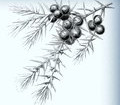 Na přípravě otázek soutěže se podílí učitelé, aby odpovídaly znalostem žáků příslušné věkové kategorie.*Kniha je kamarád - je mezinárodní soutěž mladých čtenářů, kteří si v rámci ní vzájemně doporučují knihy. Vznikla na podporu čtenářství před deseti lety. Podíl muzea je významný, protože slavnostní vyhodnocení probíhá právě v Mramorovém sále muzea, v zámku Vsetín, a zde se také koná výstava vybraných prací.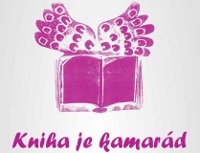 Do šestého ročníku 2015 se přihlásilo 1029 soutěžících z 91 škol, a to z Polska a Slovenska.*Vyznám se v historii… je série soutěží pro žáky druhého stupně ZŠ, které se v poslední době stávají spíš žákovskou konferencí na historická témata.  Muzeum poskytuje unikátní prostory ke konání akce, ale jeho pracovníci také nabízí žákům konzultace a přípravu na akci, přístup k badatelským materiálům atd. Proběhly konference na téma: Vyznám se v historii vsetínského zámku, Vyznám se v historii holocaustu na Vsetínsku, Vyznám se v historii druhé světové války na Valašsku atd.Součástí konference je vzdělávací program na historické téma, prohlídka depozitářů či výstavy.*ŽA-BA-KO- žákovská badatelská konference na přírodovědné téma. Cílem této konference je umožnit žákům, kteří se intenzivněji zajímají o přírodovědná témata (přírodopis, fyzika i chemie i zeměpis), aby měli možnost prezentovat výsledky své práce na veřejném fóru, aby se naučili vystupovat na veřejnosti a obhajovat své názory. To je totiž disciplína, která na ZŠ chybí (a domníváme se, že nejen na ZŠ).  Žáci jsou v poslední době zkoušeni hlavně písemně, málo kdy mají možnost vystoupit, mluvit a obhajovat svá tvrzení.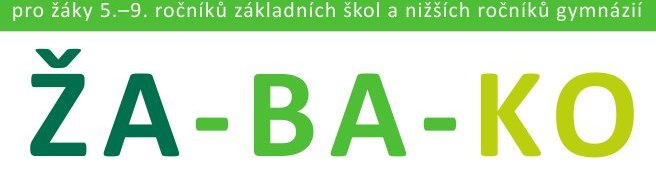 *Vydávání publikací školy. Muzeum má k dispozici zařízení pro tisk tzv. malých tisků do cca 80 stran. Škola využívá možnosti a při zpracování zajímavých témat nabízí Muzeu výstupy práce žáků. Pokud porada Muzea téma, rozsah i obsah schválí, malý tisk se vydává. Jedná se o vynikající publicitu školy, ale i práce konkrétních žáků, kteří se ještě v době školní docházky stávají spoluautory tištěných publikací, často s ISBN.Ukázky:1. Beletristická publikace, příběh, vzniká k 30. výročí školyNázev: O koťátku jménem Tygřík ze Sychrova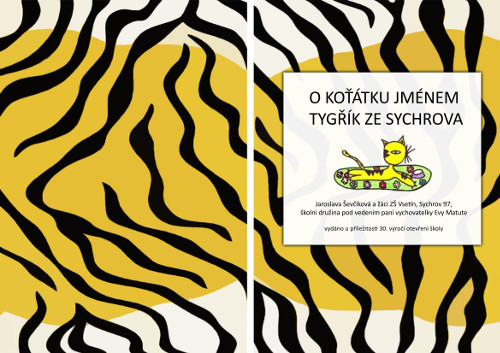 Příběh vznikl díky žákům školy, ZŠ Vsetín, Sychrov 97, konkrétně školní družiny pod vedením paní vychovatelky Evy Matute ve školním roce 2014/2015, žáci prvního a druhého ročníku vymýšleli příběhy pro své vrstevníky o koťátku, povídali si a hlavně krásně malovali. Na základě jejich fantazie a dobrodružství malého koťátka, které nazvali Tygřík ze Sychrova, sepsala paní učitelka Jaroslava Ševčíková.2. Výstup z aktivit v rámci výuky dějepisu 8. - 9. ročníků ZŠ Vsetín, Sychrov 97Sborník s názvem: Vsetínští Židé očima žáků ZŠ Vsetín, Sychrov 97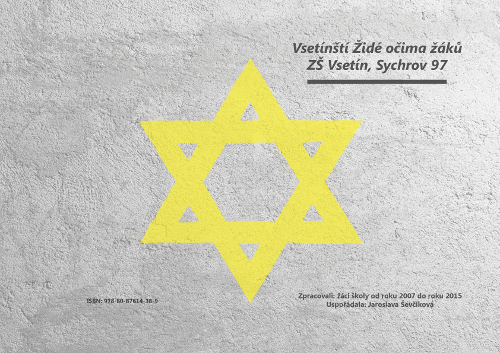 Sborník byl vydán v rámci projektu: „Holocaust očima dětí. Říkáme ne antisemitismu, rasismu a xenofobii!“ který byl finančně podpořen Zlínským krajem, ve spolupráci s Muzeem regionu Valašsko, p. o. Byl věnován památce lidí, kteří byli a stále jsou pronásledováni za svou příslušnost k určité rase či národnosti, i těm, kteří jsou perzekvováni pro své vyznání. Z prohlášení žáků: My žáci ZŠ Vsetín, Sychrov 97 budeme stále vzpomínat na ty, kteří za svou odlišnost trpěli, nebo i zaplatili životem. Jejich jména ani osudy nebudou zapomenuty.Literatura:*Národní program rozvoje vzdělávání (Bílá kniha). Praha. MŠMT. Praha 2001*Rámcový vzdělávací program pro základní vzdělávání. Praha: VÚP,  nakladatelství INFRA    s. r. o, 2004. ISBN 80-86666-24-7.Internetové zdroje: *Komunitní škola v perspektivě českého vzdělávacího systému, online, dostupné: http://clanky.rvp.cz/clanek/a/15805/15805/KOMUNITNI-SKOLA-V-PERSPEKTIVE-CESKEHO-VZDELAVACIHO-SYSTEMU.html/ *Stránky Muzea regionu Valašsko, p. o., online, dostupné: http://www.muzeumvalassko.cz/Zpracováno na základě osobních zkušeností a praxe učitelky ZŠ i pracovnice Muzea.Slovníček zkratekRVP – Rámcový vzdělávací program RVP ZV – Rámcový vzdělávací program pro základní vzděláváníŠVP – školní vzdělávací programVP – výukový nebo též vzdělávací program Muzea zaměřený na žáky školKontakt na přednášející:PhDr. Jaroslava ŠevčíkováUčitelka ZŠ Vsetín, Sychrov 97Vyučující: dějepis, občanskou výchovu a přírodovědné předměty, koordinátorka EVVOProgramová pracovnice Muzea regionu Valašsko, p. o.Kontakt: jaroslava.sevcikova@zssychrov.cz